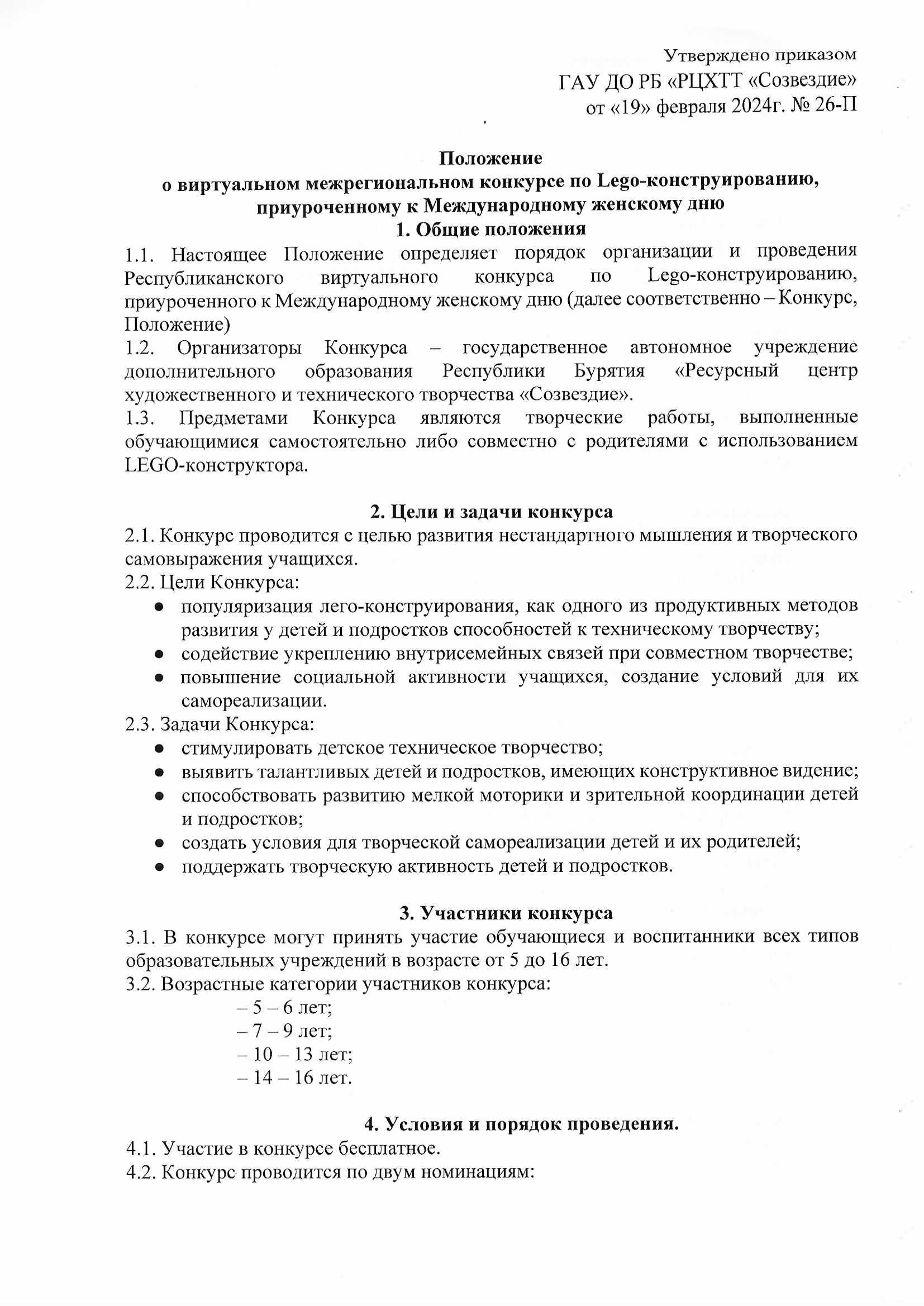 Лего-живопись: открытка «С праздником» - на платформе Lego любого размера создать открытку-картину в стиле мозаики к тематическому празднику «8 марта».Композиция из Lego-конструктора «Весенний букет» - объемный макет, созданный с помощью конструктора Lego и возможно использование программы Lego Digital Designer. Для участия в конкурсе необходимо отправить заявку и работы, изготовленные в 2023-2024 уч. году. заполнив Яндекс форму по ссылке https://forms.gle/LzTjkbxzXFvBjvsH7 до 13.03.2023г включительно. В коллективных заявках, либо прописываются Фамилии и Имена детей через запятую, либо прописывается название коллектива.4.3. Конкурс проводится в заочной (дистанционной) форме с 19.02.2024 г. по 19.03.2024 г.4.4. Этапы конкурса:I этап – с 19.02.2024 г. по 13.03.2024 г. – прием заявок и конкурсных работ участников;II этап – с 14.03.2023г. по 18.03.2023 г. – проведение оценки конкурсных работ, подведение итогов;III этап – 19.03.2023г. – публикация итогов конкурса на сайте sozvezdie03.ru и официальной странице учреждения в социальной сети Вконтакте.19.03.2023– в публикации будет ссылка на папку с дипломами победителей, сертификатами за участие в республиканском Конкурсе 5. Требования к работам5.1. На Конкурс принимаются коллективные, семейные и индивидуальные работы.5.2. При изготовлении творческих работ детьми допускается участие родителей. 5.3. Не допускается выставление работ, построенных по оригинальным инструкциям LEGO, работ с предыдущего конкурса или же точных копий чужих работ.5.4. Конкурсной работой является фотография композиции, выполненная из конструктора Lego. 5.5. Творческие работы должны быть выполнены в соответствии с требованиями:- соответствие тематике Конкурса;- техника исполнения любая;- оригинальное техническое и композиционное решение, цветовая и смысловая выразительность;- оригинальность раскрытия темы Конкурса.5.6. Участник Конкурса представляет авторские фотографии 2024 года, т.е. сделанные собственноручно – НЕ скачанные из Интернета. В Конкурсе может принимать участие не более 2 работ от одного автора, по одной в каждой номинации. На Конкурс принимаются цветные фотографии хорошего качества в электронном виде. 6. Критерии оценки работ- соответствие творческой работы теме Конкурса и предъявляемым требованиям;- творческий подход к исполнению (оформление);- качество технического и художественного уровня исполнения.7. Подведение итогов и порядок поощрения участников конкурса7.1. Жюри конкурса формируется оргкомитетом конкурса, в состав которого входят ведущие специалисты РБ по направлениям.7.2. Победа присуждается участнику, который набрал наибольшее количество баллов в своей номинации. 7.3.  Жюри определяет лучшие работы в каждой возрастной группе по номинациям:I - III место - Композиция из Lego-конструктора «Подарок на 8 марта»;I - III место - Lego-живопись: открытка «С праздником».7.4. Дипломы победителей и сертификаты участников конкурсанты получат по ссылке 19.03.2024г. включительно. Благодарственные письма руководителям, подготовившим победителей и призеров, а так же отправивших заявки от 5 и более участников.7.6. Отправляя заявку, вы даете своё согласие на обработку персональных данных ребенка, в соответствии с требованиями статьи 9 федерального закона от 27.07.06 г «О персональных данных» №152-ФЗ, необходимых для организации и участия в республиканском конкурсе по Lego-конструированию для детей дошкольного и школьного возраста.  Согласны, что фото-видео изображения и сведения о ребенке могут быть указаны на дипломах, сертификатах, а также размещены на официальном сайте  sozvezdie03.ru и официальных страницах учреждения в социальных сетях.Работы, присланные после 13 марта 2024 года, не рассматриваются.По всем вопросам о республиканском конкурсе обращаться по адресу: 670004, г. Улан-Удэ, ул. Хрустальная, 1 «А», ГАУ ДО РБ «Ресурсный центр художественного и технического творчества «Созвездие». Оргкомитет: 8(3012)271102 (доб. 102). Куратор конкурса – Эрдынеева Валентина Ринчиндоржиевна 89516306446Организатор конкурса: Вахрушева Надежда Анатольевна тел: +79025327054